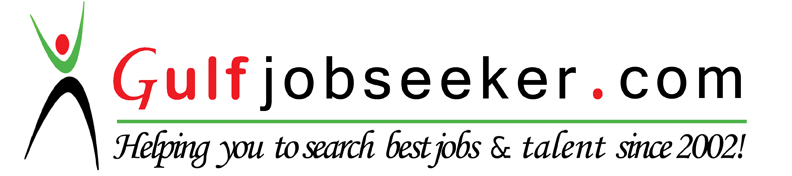 Whats app  Mobile:+971504753686 Gulfjobseeker.com CV No:259499E-mail: gulfjobseeker@gmail.comCAREER OBJECTIVETo engage in a career where I can maximize my skills and knowledge and promote my personal and professional development.SKILLSProficiency in verbal and written communicationEfficiency in solving analytical and mathematical problemsComputer literacy in MS Word, MS Excel, and MS PowerPointAbility to lead and organize a groupInnovative problem solver who can generate solutions and resolve complaintsAbility to work efficiently under minimal supervision and in difficult situations Resourceful team player Excellent Customer Service and Marketing skillsEDUCATIONTERTIARY		2003-2008		Bachelor of Science in Business Management						University of St. La Salle – SECONDARY		1999-2003		Colegio de Santo Tomas - Recoletos						San Carlos City, WORK EXPERIENCEBarista - Starbucks Coffee (Philippines)Sept. 14, 2008 – Jan. 5, 2010Describe menu items to customers; suggest new products and promotions that might appeal to them.Prepare and serve hot or cold beverages such as coffee and tea.Clean and maintain work area, coffee machines and restrooms.Operate cash registers and credit card machine.Monitor the inventory, order supplies and ensure that the stations are well stocked.Sell, Up-sell and promote new or upcoming products.Barista - Costa Coffee Oct. 14, 2010 – June 15, 2011Greet customers and present the menu.Take customers’ orders, prepare and serve hot or cold beverages such as coffee and tea.Receive and process customer payments.Clean and maintain work area, machines and restrooms.Maintain positive company morale and friendly service standards.Organize, monitor and order supplies.Attend to the customers’ needs in a pleasant manner.Office Clerk – City Mayor’s Office (Philippines)Oct. 1, 2011 – Aug. 31, 2012Perform data entry tasks.Answer telephone calls, send emails, photocopy and scan documents and reports.Perform support activities for office staff.Manage and compile office records.Check inventory and order needed supplies.Organize and Coordinate appointments and meetings.Sales Representative – Toyota (, Philippines)June 2013 – October 2014Greet, approach and assist customers.Determine the needs of the customers by listening and asking questions.Perform walk-around and demonstrate features of automobiles.Effectively close automotive sales.	Ensure the customer understands the vehicles features, warranty and paperwork.Report to the manager regarding obejectives, reviews, and planned activities.Take payments from customers for cars sold.Provide customers information on warrantees and after sale services.INVOLVEMENTSMember: University of St. La Salle Scholarship Association (2003-2008)Member: University of St. La Salle Men’s Soccer Team (2003-2008)Member: Colegio de Santo Tomas Recoletos Men’s Soccer Team (1999-2003)Memner: Colegio de Santo Tomas-Recoletos Men’s Basketball Team (1999-2003)Member: Colegio de Sta. Rita Men’s Soccer Team (1997-1999)STARBUCKS GREEN APRON BOOK AWARDEE              Be InvolvedConnect with one another, with community, and with the company.              Be ConsiderateTake care of yourself, each other and the company.              Coffee and TeaHas successfully completed required learning for the coffee and tea certification.